
GM   Marcio B. Oliveira
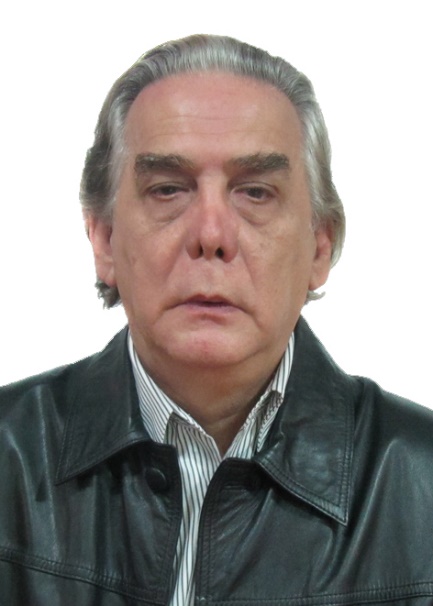 Me chamo Márcio Barbosa de Oliveira, nasci em 01/01/1949 no interior do Brasil em Miraí, cidade localizada em Minas Gerais. Sou Casado e tenho duas filhas com 25 e 19 anos. Estudei Medicina na Universidade Federal de Juiz de Fora e vim para o Rio de Janeiro em 1973, para me especializar em raios-X, onde moro e trabalhei como doutor em Radiologia,estando hoje aposentado.Comecei a jogar xadrez postal numa simultânea de um campeão brasileiro com os leitores de um antigo jornal, Correio da Manhã, que saía aos domingos. Conheci os torneios postais nessa mesma coluna de xadrez e me interessei em jogar.Participei dos primeiros Campeonatos Brasileiros por correspondência promovidos pela LIBAXE e em dois tormeios postais organizados pelo Clube de Xadrez Guanabara, aqui do Rio de Janeiro, do qual, bem depois, fui Presidente nos anos 80.Ajudei a fundar o CXEB e fui seu diretor, assim como vice-presidente de 2005 a 2009 e presidente de 2009 a 2015. Dirigi o servidor do InterAjedrez para o CXEB por cerca de 10 anos. Ademais, fui delegado do Brasil junto a ICCF por 10 anos, diretor da Cadap com o nosso amigo Carlos Crambourne e vice-presidente do Botafogo de Futebol e Regatas em 1992, do qual sou Conselheiro desde os anos 80.Nosso maior desafio no xadrez postal brasileiro, especialmente no CXEB, vem sendo a renovação. Isso porque há poucos jogadores em atividade no postal, sendo a maioria já com certa idade, o que pesa nos ombros. Além do CXEB há alguns outros núcleos de postalistas espalhados pelo Brasil que jogam por e-mail ou em sites como o Queen Alice. Entretanto, ressalta-se, nesse país, um movimento de jovens estudando xadrez e competindo no Over the Board, OTB. Sendo que boa parte desses consideram o xadrez por correspondência antiquado, frente a possibilidade de utilização de fortes engines para cálculo de lances. Sem, assim, vislumbrar que os estudos do xadrez por correspondência constituem uma ferramenta importamte na formação de um bom jogador. Todavia, reunir parcelas desses diversos grupos no CXEB é um sonho ainda não alcançado!Ademais, joguei diversos torneios ao vivo, OTB, nos anos 80 e também postais nacionais e internacionais com bons resultados, sempre ficando entre os primeiros da classificação do rating nacional postal. Na ICCF cheguei a ter ELO 2581 em 2002, mas perdi rating aos poucos, oscilando muito, nos anos seguintes, caindo cerca de 140 pontos, por falta de tempo para analises mais atentas, devido ao trabalho em minha profissão bem como na gestão dos Clubes que dirigi.Alcancei meus primeiros títulos IM e SM ICCF em 2001 e o título da GM em 2005.
 Resultados de alguns torneios que joguei:World Championship 22 Final obtendo 50% de desempenho, Campeão brasileiro postal em 2008 - 16. Brazilian Final (in Memoriam Dr. Maia Vinagre), 2/3º.colocado no CADAP Championship 16 Email Final com o mesmo número de pontos do campeão, 4º.lugar no Torneo XXX Aniversario LIPEAP group A com o mesmo score do campeão, 4º.lugar no 45 Years Slovak CCA Silver, 3º.lugar em ICCF Olympiad 18 Preliminaries - Section 01 Board 2, 2º.lugar na ICCF Olympiad 15 Preliminaries - Section 01 Board 2, 2º.lugar em Interzonal Team Tournament 2002 Board 1Atualmente estou me dedicando a uma SF do Mundial ICCF - WCCC41SF04 - buscando voltar ao ciclo do Mundial e estou terminando um Memorial da ICCF - Alexander Horváth Memorial - em 2º. lugar.

Esta partida postal que joguei na CLEA4-06 CADAP  e-mail 2000, ficou entre as melhores novidades teóricas do Chess Informant 83De Oliveira,M - Maffei,U [C89]corr, 1999[Da Costa Junior,L][Inf 83/337]1.e4 e5 2.Nf3 Nc6 3.Bb5 a6 4.Ba4 Nf6 5.0–0 Be7 6.Re1 b5 7.Bb3 0–0 8.c3 d5 9.exd5 Nxd5 10.Nxe5 Nxe5 11.Rxe5 c6 12.d4 Bd6 13.Re1 Qh4 14.g3 Qh3 15.Be3 Bg4 16.Qd3 Rae8 17.Nd2 Re6 18.a4 f5 19.axb5!! [19.Qf1 — 76/(332)]19...f4™ [19...axb5 20.Bxd5! cxd5 21.Qxb5 f4 22.Bxf4! Bxf4 23.Rxe6! Bxe6 24.gxf4 Qg4+ 25.Kh1 Qxf4 26.Qe2! Bg4 27.f3!±]20.Bxf4!!N [20.Bxd5; 20.bxc6]20...Bxf4™ [20...Rxf4 21.Qf1!+–; 20...Nxf4 21.Qf1!+–; 20...Rxe1+ 21.Rxe1 Bxf4 22.bxc6+–]21.Rxe6! Bxe6 22.bxa6! [22.bxc6 Bxd2 23.Qxd2 Nf4 24.Bxe6+ Qxe6 25.f3 Nh3+ 26.Kg2 Qf5 27.Qe2 Ng5 28.Rf1 h5  h4]22...Bxd2 23.Qxd2 Nc7 [23...Nb6 24.Bxe6+ Qxe6 25.a7±; 23...Nf4 24.Bxe6+ Nxe6 (24...Qxe6 25.Qe3! Qg6 26.a7+–) 25.a7±; 23...Bg4 24.f4 Bf3 25.Bc4±; 23...Kh8 24.c4 Nf6 25.f4±]24.Qc2 [24.Bxe6+ Qxe6 25.a7±]24...Ra8 25.a7± [[þa, צa8]]25...Qh6 26.Bxe6+ Qxe6 27.c4 Qd6 28.Qe4 Qb4 29.b3 Qc3 30.Ra4! Qxb3 [30...Rf8 31.Kg2 Qxb3 32.Qxc6±]31.Qxc6 Qc2 32.Ra1 [32.Kg2±]32...Qb2 33.Re1 Rf8?! [33...Qb4]34.Rf1 Na8 35.Qc5 Qe2 36.d5+– Qd3 37.d6 Re8 38.Qd5+ Qxd5 39.cxd5 Rd8 40.Rb1 Kf8 41.Rb7 h5 42.Kg2 g6 43.Rb8 Ke8 44.h4 Kd7 45.Kf3 1–0Uma vitória na Final do Mundial 22: Oliveira,Márcio Barbosa de (2457) - Sasvári,Tamás (HUN) (2578) [E97]WC22/final ICCF, 31.12.2007[Tsesarsky]1.Nf3 Nf6 2.c4 g6 3.Nc3 Bg7 4.e4 d6 5.d4 0–0 6.Be2 e5 7.0–0 Nc6 8.d5 Ne7 9.b4 Nh5 10.Re1 f5 11.Ng5 Nf6 12.f3 Nh5 [12...Kh8 -see detaoled commented game 0–1 Ponomariov,R-Radjabov,T/Wijk aan Zee 2003/CBM 93_01[Tsesarsky,I] (38)]13.c5 h6 [13...Nf4 14.Bc4 (14.Qb3 -see commented game½–½ Pelletier,Y-Smirin,I/Biel 2002/CBM 91 [Pelletier,Y](41)) 14...Kh8 (On 14...a5 Strong reply is 15.b5! (‹15.bxa5 Rxa5 16.cxd6 Qxd6 17.Qb3 Kh8 18.Nb5 Qf6 19.Bxf4 (19.Ne6 Bxe6 20.dxe6 fxe4 21.Rxe4 Qg5 22.Qc2„) 19...exf4 20.Ne6 Bxe6 21.e5 Qh4 22.dxe6 Nc6 23.Rad1 Nxe5 24.Bf1 ½–½ Goloshchapov,A-Golubev,M/Ordzhonikidze 2001/CBM 86 (24)) 15...h6 16.Ne6 Bxe6 17.dxe6 dxc5 18.Qd7²) 15.Rb1 Strong novelty a) 15.Ne6 Perhps, premature jump. It's better to wait for h7–h6. 15...Bxe6 16.dxe6 fxe4 17.fxe4 Nc6 18.Be3 (18.cxd6 cxd6 19.Nb5 Qe7 20.Qxd6 Qg5 21.Qd2 (21.g3 Nh3+ 22.Kg2 Rf2+ 23.Kh1 Qf6 24.Qd1 Rd8 25.Bd5 Nxb4µ) 21...a6 22.Nc7 (22.Nc3 Nd4 23.Kh1 Rac8 24.Bf1 Qe7µ) 22...Nd4 23.Kh1 Rac8–+ 0–1 Berkvens,J-Efimenko,Z/Hengelo 2001/CBM 83 ext (33)) 18...Nd4 19.Rc1 dxc5 20.bxc5 Nfxe6 21.c6 bxc6 22.Bxe6 Nxe6 23.Qxd8 Rfxd8 24.Na4 Nd4µ ½–½ Tukmakov,V-Efimenko,Z/Lausanne 2001/CBM 82 ext (37); b) 15.g3 h6 ½–½ Bareev,E-Baklan,V/Moscow 2001/CBM 86 (15) (15...h6 ½–½ Bareev,E-Baklan,V/Moscow 2001/CBM 86 (15)) 16.Ne6 Nxe6 17.dxe6 Nc6 18.cxd6 cxd6 19.Nb5 Bxe6 20.Bxe6 Qb6+ 21.Be3 Qxb5 22.exf5 gxf5 23.a4 Qxb4 24.Rb1 Qa3 25.Rxb7 Nd8 ½–½ Najer,E-Voitsekhovsky,S/St Petersburg 2002/EXT 2003 (29) 26.Bc1 Qc5+ 27.Be3 Qa3 28.Bc1 Qc5+ 29.Be3 Qa3 ½–½ Najer,E-Voitsekhovsky,S/St Petersburg 2002/EXT 2003 (29);15...a6 16.Kh1 h6 17.Ne6 Nxe6 18.dxe6 Nc6 19.b5 Nd4 (19...axb5 20.Nxb5 dxc5 21.Qxd8 Rxd8 22.Nxc7²) 20.bxa6 bxa6 21.Ba3 Re8 22.Bd5 c6 (22...Ra7 23.Rb8²) 23.cxd6! This  became very strong. 23...Bxe6?± White caught initiative in the opening, and Black loses paitence. (Much better was 23...cxd5! 24.exd5 (24.d7 Bxd7 25.exd7 Qxd7 26.Nxd5 Rab8 27.Qd3²) 24...Nxe6 (24...Nb5 25.Nxb5 axb5 26.Qb3) 25.dxe6 Bxe6 26.Nd5² White leaves with advantage in all cases, but position is playable for Black.) 24.Bxe6 Rxe6 25.Bc5! (‹25.exf5?! gxf5 26.Rb7 Qg5! Black receives certain counterplay via g-line.  27.Bc5 Rg6 28.Rg1 Rd8 29.d7²) 25...Nb5 26.Qb3 Qe8 27.Red1 Rd8 28.Nxb5 axb5?+– Black remains with weak c6. (Right was 28...cxb5±) 29.a4 bxa4 30.Qxa4 White easily penetrates his pieces into black camp with decisive Attack on the 7–th line. 30...Bf8 (30...Qd7 31.Rb6 Rc8 32.Qb3+–) 31.d7 Qf7 (31...Rxd7 32.Rxd7 Bxc5 33.Rbb7 Bf8 34.Qa7!+–) 32.Qa5 1–0 (32) Bareev,E (2729)-Radjabov,T (2624) Wijk aan Zee 2003 CBM 093 [Tsesarsky]]14.Ne6 Bxe6 15.dxe6 dxc5 16.Qxd8 Rfxd8 17.bxc5 Nf4 18.Rb1 Rab8 19.Bc4 Rd4 20.Bb3 Nd3 21.Rd1 Nxc5 22.Be3 c6 23.Bxd4 exd4 24.Na4 Nxa4 25.Bxa4 b5 [25...Be5 26.exf5 Nxf5 27.Bc2 b6 28.Bxf5 gxf5 29.Kf2 Re8 30.Ke2 c5 31.g3 Rxe6 32.Kd3 Bg7 33.Re1 Rc6 34.Kc4 Rd6 35.Kd3 Rc6 36.Kc4 Rd6 ½–½ (36) Pavoni,F (2305)-Mesquita,F (2333) ICCF email 2010]26.exf5 [26.Bb3 Be5 27.a4 a6 28.exf5 gxf5 29.Rbc1 Kg7 30.g3 Bc7 31.Kf1 Bb6 32.axb5 axb5 33.Ra1 c5 34.Rdb1 c4 35.Bd1 Bd8 36.Ra7 Kf6 37.Rd7 Kxe6 38.Rxd4 Nc6 39.Rd2 Bf6 40.f4 Nd4 41.Ra2 Rb6 42.Rc1 Kd5 43.Bh5 Rd6 44.Ra8 Kc5 45.Bd1 Rc6 46.Rb8 Rc7 47.h3 Bg7 48.g4 Bf6 49.Rf8 Be7 50.Rf7 fxg4 0–1 (50) Massimini Gerbino,M (2309)-Bendig,F (2209) LSS email 2007]26...gxf5 27.Bc2 Be5 28.g4 Kg7 29.Bxf5 c5 30.Bd3 a6 31.f4 Bxf4 32.Rf1 Nd5 33.Be4 Be3+ 34.Kg2 Nf6 35.Bc6 c4 36.Rf5 c3 37.Rbf1 Bg5 38.e7 Kf7 39.e8Q+ Rxe8 40.Bxe8+ Kxe8 41.Kf3 Ke7 42.h4 Bxh4 43.Ke2 Nxg4 44.R1f4 c2 45.Rc5 Bg5 46.Re4+ Kd6 47.Rxc2 Ne3 48.Rxd4+ Ke5 49.Rcd2 Nf5 50.Rd5+ Ke4 51.Rd1 1–0Sendo cada nova partida de xadrez sempre um novo grande desafio, recomendo a todos muita dedicação nos estudos e análises para que consigam alcançar os melhores lances em cada posição e ter sucesso na partida. Importante a alegria e prazer em jogar bem. Além disso, devemos sempre respeitar o adversário e procurar fazer novas amizades ao redor do mundo, afinal, como o próprio lema do CXEB diz, “leva o xadrez, traz o amigo!”. 